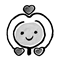 令和６年度「家庭の日」作品応募票令和６年度「家庭の日」作品応募票令和６年度「家庭の日」作品応募票令和６年度「家庭の日」作品応募票令和６年度「家庭の日」作品応募票令和６年度「家庭の日」作品応募票令和６年度「家庭の日」作品応募票令和６年度「家庭の日」作品応募票－記入前にご確認ください－１、この応募票は応募者本人、保護者が記入してください。２、入選した作品、タイトル（絵画・ポスター）、および応募者氏名・学校名（一般の方は市町村名）・学年は、「家庭の日」の啓発や当会の広報誌等に掲載します。御了承のうえ、記入してください。３、応募票の下段のチェックを忘れずに入れてください。－記入前にご確認ください－１、この応募票は応募者本人、保護者が記入してください。２、入選した作品、タイトル（絵画・ポスター）、および応募者氏名・学校名（一般の方は市町村名）・学年は、「家庭の日」の啓発や当会の広報誌等に掲載します。御了承のうえ、記入してください。３、応募票の下段のチェックを忘れずに入れてください。－記入前にご確認ください－１、この応募票は応募者本人、保護者が記入してください。２、入選した作品、タイトル（絵画・ポスター）、および応募者氏名・学校名（一般の方は市町村名）・学年は、「家庭の日」の啓発や当会の広報誌等に掲載します。御了承のうえ、記入してください。３、応募票の下段のチェックを忘れずに入れてください。－記入前にご確認ください－１、この応募票は応募者本人、保護者が記入してください。２、入選した作品、タイトル（絵画・ポスター）、および応募者氏名・学校名（一般の方は市町村名）・学年は、「家庭の日」の啓発や当会の広報誌等に掲載します。御了承のうえ、記入してください。３、応募票の下段のチェックを忘れずに入れてください。－記入前にご確認ください－１、この応募票は応募者本人、保護者が記入してください。２、入選した作品、タイトル（絵画・ポスター）、および応募者氏名・学校名（一般の方は市町村名）・学年は、「家庭の日」の啓発や当会の広報誌等に掲載します。御了承のうえ、記入してください。３、応募票の下段のチェックを忘れずに入れてください。－記入前にご確認ください－１、この応募票は応募者本人、保護者が記入してください。２、入選した作品、タイトル（絵画・ポスター）、および応募者氏名・学校名（一般の方は市町村名）・学年は、「家庭の日」の啓発や当会の広報誌等に掲載します。御了承のうえ、記入してください。３、応募票の下段のチェックを忘れずに入れてください。－記入前にご確認ください－１、この応募票は応募者本人、保護者が記入してください。２、入選した作品、タイトル（絵画・ポスター）、および応募者氏名・学校名（一般の方は市町村名）・学年は、「家庭の日」の啓発や当会の広報誌等に掲載します。御了承のうえ、記入してください。３、応募票の下段のチェックを忘れずに入れてください。－記入前にご確認ください－１、この応募票は応募者本人、保護者が記入してください。２、入選した作品、タイトル（絵画・ポスター）、および応募者氏名・学校名（一般の方は市町村名）・学年は、「家庭の日」の啓発や当会の広報誌等に掲載します。御了承のうえ、記入してください。３、応募票の下段のチェックを忘れずに入れてください。住所（自宅）〒　　　-　　　　　〒　　　-　　　　　〒　　　-　　　　　〒　　　-　　　　　〒　　　-　　　　　〒　　　-　　　　　〒　　　-　　　　　電 話 番 号-　　　-　　　FAX番号FAX番号-　　　　-　　　-　　　　-　　　-　　　　-　　　「絵画・ポスター」応募者記入欄（切り取らずに、このまま作品の裏面に貼ります）「絵画・ポスター」応募者記入欄（切り取らずに、このまま作品の裏面に貼ります）「絵画・ポスター」応募者記入欄（切り取らずに、このまま作品の裏面に貼ります）「絵画・ポスター」応募者記入欄（切り取らずに、このまま作品の裏面に貼ります）「絵画・ポスター」応募者記入欄（切り取らずに、このまま作品の裏面に貼ります）「絵画・ポスター」応募者記入欄（切り取らずに、このまま作品の裏面に貼ります）「絵画・ポスター」応募者記入欄（切り取らずに、このまま作品の裏面に貼ります）「絵画・ポスター」応募者記入欄（切り取らずに、このまま作品の裏面に貼ります）氏名（ふりがな）保護者氏名作品タイトル学校名・学年学校所在地氏名（ふりがな）氏名（ふりがな）氏名（ふりがな）保護者氏名（ふりがな）保護者氏名（ふりがな）保護者氏名（ふりがな）保護者氏名（ふりがな）氏名（ふりがな）保護者氏名作品タイトル学校名・学年学校所在地作品タイトル作品タイトル作品タイトル作品タイトル作品タイトル作品タイトル作品タイトル氏名（ふりがな）保護者氏名作品タイトル学校名・学年学校所在地学 校 名学　年氏名（ふりがな）保護者氏名作品タイトル学校名・学年学校所在地学校所在地　　〒　　　-　　　　　学校所在地　　〒　　　-　　　　　学校所在地　　〒　　　-　　　　　学校所在地　　〒　　　-　　　　　学校所在地　　〒　　　-　　　　　学校所在地　　〒　　　-　　　　　学校所在地　　〒　　　-　　　　　「川柳」応募者記入欄「川柳」応募者記入欄「川柳」応募者記入欄「川柳」応募者記入欄「川柳」応募者記入欄「川柳」応募者記入欄「川柳」応募者記入欄「川柳」応募者記入欄氏名（ふりがな）作　品・学校名・学年・学校所在地・保護者氏名（同じ人が２句以上応募する場合、※の欄は省略可）氏名（ふりがな）氏名（ふりがな）氏名（ふりがな）保護者氏名（ふりがな）保護者氏名（ふりがな）保護者氏名（ふりがな）保護者氏名（ふりがな）氏名（ふりがな）作　品・学校名・学年・学校所在地・保護者氏名（同じ人が２句以上応募する場合、※の欄は省略可）作品作品作品作品作品作品作品氏名（ふりがな）作　品・学校名・学年・学校所在地・保護者氏名（同じ人が２句以上応募する場合、※の欄は省略可）学校名学年氏名（ふりがな）作　品・学校名・学年・学校所在地・保護者氏名（同じ人が２句以上応募する場合、※の欄は省略可）学校所在地　　〒　　　-　　　　　学校所在地　　〒　　　-　　　　　学校所在地　　〒　　　-　　　　　学校所在地　　〒　　　-　　　　　学校所在地　　〒　　　-　　　　　学校所在地　　〒　　　-　　　　　学校所在地　　〒　　　-　　　　　氏名（ふりがな）作　品・学校名・学年・学校所在地・保護者氏名（同じ人が２句以上応募する場合、※の欄は省略可）※氏名（ふりがな）※氏名（ふりがな）※氏名（ふりがな）※保護者氏名（ふりがな）※保護者氏名（ふりがな）※保護者氏名（ふりがな）※保護者氏名（ふりがな）氏名（ふりがな）作　品・学校名・学年・学校所在地・保護者氏名（同じ人が２句以上応募する場合、※の欄は省略可）作品作品作品作品作品作品作品氏名（ふりがな）作　品・学校名・学年・学校所在地・保護者氏名（同じ人が２句以上応募する場合、※の欄は省略可）※学校名※学年氏名（ふりがな）作　品・学校名・学年・学校所在地・保護者氏名（同じ人が２句以上応募する場合、※の欄は省略可）※学校所在地　　〒　　　-　　　　　※学校所在地　　〒　　　-　　　　　※学校所在地　　〒　　　-　　　　　※学校所在地　　〒　　　-　　　　　※学校所在地　　〒　　　-　　　　　※学校所在地　　〒　　　-　　　　　※学校所在地　　〒　　　-　　　　　氏名（ふりがな）作　品・学校名・学年・学校所在地・保護者氏名（同じ人が２句以上応募する場合、※の欄は省略可）※氏名（ふりがな）※氏名（ふりがな）※氏名（ふりがな）※保護者氏名（ふりがな）※保護者氏名（ふりがな）※保護者氏名（ふりがな）※保護者氏名（ふりがな）氏名（ふりがな）作　品・学校名・学年・学校所在地・保護者氏名（同じ人が２句以上応募する場合、※の欄は省略可）作品作品作品作品作品作品作品氏名（ふりがな）作　品・学校名・学年・学校所在地・保護者氏名（同じ人が２句以上応募する場合、※の欄は省略可）※学校名※学年氏名（ふりがな）作　品・学校名・学年・学校所在地・保護者氏名（同じ人が２句以上応募する場合、※の欄は省略可）※学校所在地　　〒　　　-　　　　　※学校所在地　　〒　　　-　　　　　※学校所在地　　〒　　　-　　　　　※学校所在地　　〒　　　-　　　　　※学校所在地　　〒　　　-　　　　　※学校所在地　　〒　　　-　　　　　※学校所在地　　〒　　　-　　　　　入選作品は応募票に記入した氏名・学校名（一般の方は市町村名）・学年を
公表します。すべてご同意いただいたうえで、チェック✔を入れてください。入選作品は応募票に記入した氏名・学校名（一般の方は市町村名）・学年を
公表します。すべてご同意いただいたうえで、チェック✔を入れてください。入選作品は応募票に記入した氏名・学校名（一般の方は市町村名）・学年を
公表します。すべてご同意いただいたうえで、チェック✔を入れてください。入選作品は応募票に記入した氏名・学校名（一般の方は市町村名）・学年を
公表します。すべてご同意いただいたうえで、チェック✔を入れてください。入選作品は応募票に記入した氏名・学校名（一般の方は市町村名）・学年を
公表します。すべてご同意いただいたうえで、チェック✔を入れてください。入選作品は応募票に記入した氏名・学校名（一般の方は市町村名）・学年を
公表します。すべてご同意いただいたうえで、チェック✔を入れてください。入選作品は応募票に記入した氏名・学校名（一般の方は市町村名）・学年を
公表します。すべてご同意いただいたうえで、チェック✔を入れてください。入選作品は応募票に記入した氏名・学校名（一般の方は市町村名）・学年を
公表します。すべてご同意いただいたうえで、チェック✔を入れてください。